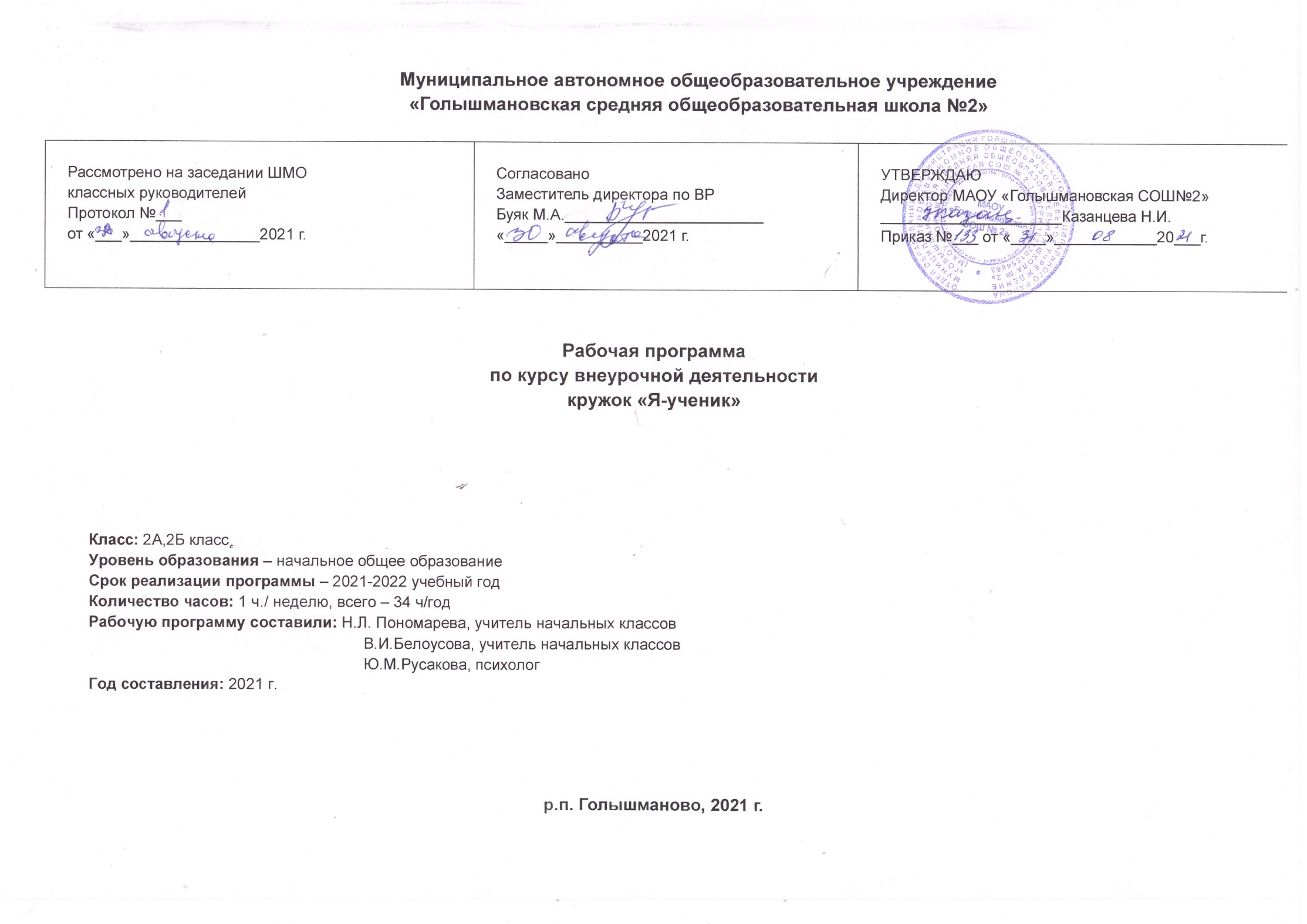 Планируемые результаты освоения курса внеурочной деятельности «Я – ученик»Личностные результаты: интерес к познанию мира природы;потребность к осуществлению экологически сообразных  поступков;осознание места и роли человека в окружающем мире;преобладание мотивации гармоничного взаимодействия с природой с точки зрения экологической допустимости;развитие личностных, в том числе духовных и физических, качеств, обеспечивающих защищенность жизненно важных интересов личности от внешних и внутренних угроз;формирование потребности соблюдать нормы здорового образа жизни, осознанно выполнять правила безопасности;воспитание ответственного отношения к сохранению окружающей природной среды, личному здоровью как к индивидуальной и общественной ценности.самостоятельно критически мыслить, уметь увидеть возникающие в реальном мире трудности и искать пути рационального их преодоления, используя современные технологии;познавательный интерес к новым театрализованным представлениям, понимание причин успеха/неудач в театрализованной деятельности;знание основных моральных норм и ориентация на их выполнение;развитие этических чувств — стыда, вины, совести как регуляторов морального поведения;быть способным генерировать новые идеи, творчески мыслить;Метапредметные результаты:Регулятивные УУД:способность регулировать собственную деятельность, направленную на познание окружающей действительности и внутреннего мира человека;определять и формулировать цель деятельности с помощью учителя;проговаривать последовательность действий;учить высказывать своё предположение (версию) на основе работы с иллюстрацией, учить работать по предложенному учителем плану;учиться совместно с учителем и другими учениками давать эмоциональную оценку деятельности класса.гибко адаптироваться в меняющихся жизненных ситуациях, самостоятельно приобретая необходимые знания, умело, применяя их на практике.Познавательные УУД:способность осуществлять информационный поиск для выполнения учебных задач; способность работать с моделями изучаемых объектов и явлений окружающего мира;добывать новые знания: находить ответы на вопросы, свой жизненный опыт и информацию;перерабатывать полученную информацию: делать выводы в результате совместной работы всего класса;грамотно работать с информацией (уметь собирать необходимые для исследования определенной задачи факты, анализировать их, выдвигать гипотезы решения проблем, делать необходимые обобщения).Коммуникативные УУД:осознание правил и норм взаимодействия со взрослыми и сверстниками в сообществах разного типа;умение донести свою позицию до других, слушать и понимать речь других;совместно договариваться о правилах общения и поведения и следовать им;учиться выполнять различные роли в группе (лидера, исполнителя, критика);быть коммуникабельными, контактными в различных социальных группах, уметь работать сообща в разных областях, предотвращая конфликтные ситуации или умело, выходя из них;самостоятельно трудиться над развитием собственной нравственности, интеллекта, культурного уровня.Предметные результаты:усвоение первоначальных сведений о сущности и особенностях объектов, процессов и явлений, характерных для природной действительности;владение базовым понятийным аппаратом (доступным для осознания младших школьников), необходимым для дальнейшего образования в области естественно – научных дисциплин;умение наблюдать, исследовать явления окружающего мира, выделять характерные особенности природных объектов, описывать и  характеризовать факты и события, происходящие в природе;читать, соблюдая орфоэпические и интонационные нормы чтения;выразительному чтению;различать произведения по жанру;развивать речевое дыхание и правильную артикуляцию;видам театрального искусства, основам актёрского мастерства;сочинять этюды по сказкам;умению выражать разнообразные эмоциональные состояния (грусть, радость, злоба, удивление, восхищение)выделять свойства предметов, находить предметы схожие и различные по внешним признакам;разбивать множество на подмножества, характеризующиеся общим свойством;сопоставлять части и целое для предметов и действий;называть главную функцию (назначение) предметов;расставлять события в правильной последовательности;выполнять перечисляемую или изображенную последовательность действий;применять какое - либо действие по отношению к разным предметам;описывать простой порядок действий для достижения заданной цели;находить ошибки в неправильной последовательности простых действий;проводить аналогию между разными предметами;составлять алгоритм решения логических заданий.Содержание модуля «Экологическая азбука»Тема 1.Введение (2 часа) Знакомство с целями, задачами, планом работы кружка. Инструктаж по технике безопасности. Экология-наука о закономерностях существования живого мира на Земле. Экологические факторы, их взаимодействие. Роль экологии в деле охраны природы.Тема 2. Природоохранная деятельность осенью.(3 часа)Осенние явления в природе. Работа над индивидуальными проектами: «Не проходите мимо»Влияние сельскохозяйственной, промышленной, градостроительной, транспортной и других видов деятельности человека на окружающую среду. Сознательные и случайные, положительные и отрицательные воздействия. Природоохранная деятельность как антропогенный фактор.Практическая деятельностьЭкскурсии в окрестности города с целью изучения экологического состояния природных объектов.Работа над проектом: «Влияние хозяйственной деятельности местного населения на окружающую среду».Тема 3. Природоохранная деятельность зимой (3 часа)Животные и растения зимой. Зимующие птицы, их польза. Корма для зимующих птиц. Значение зимней подкормки. Техника изготовления кормушек, способы  их прикрепления. Акция  «Кормушка». Творческая работа «Они зимуют с нами».Тема 4. Природоохранная деятельность весной (3 часа)Весенние явления в природе. Фенологические наблюдения. Просветительско-агитационная деятельность кружковцев «Березкины слезки».Акция «Пернатый гость» - Экскурсия в краеведческий музей. Содержание модуля «Театральная студия»   1 раздел. ( 1 час)  Вводное занятие.  На первом вводном занятии знакомство с коллективом проходит в игре «Снежный ком». Руководитель кружка знакомит ребят с программой кружка, правилами поведения на кружке, с инструкциями по охране труда.  В конце занятия - игра «Театр – экспромт»: «Колобок».-Беседа о театре. Значение театра, его отличие от других видов искусств.2 раздел. (  4 часа) Театральная игра. Культура и техника речи – исторически сложившееся общественное явление, самостоятельный вид деятельности, свойственный человеку.Задачи учителя. Учить детей ориентироваться в пространстве, равномерно размещаться на площадке, строить диалог с партнером на заданную тему; развивать способность произвольно напрягать и расслаблять отдельные группы мышц, запоминать слова героев спектаклей; развивать зрительное, слуховое внимание, память, наблюдательность, образное мышление, фантазию, воображение, интерес  к сценическому искусству; упражнять в четком произношении слов, отрабатывать дикцию; воспитывать нравственно-эстетические качества. Игры и упражнения, направленные на развитие дыхания и свободы речевого аппарата.Задачи учителя . Развивать речевое дыхание и правильную артикуляцию, четкую дикцию, разнообразную интонацию, логику речи; связную образную речь, творческую фантазию; учить сочинять небольшие рассказы и сказки, подбирать простейшие рифмы; произносить скороговорки и стихи; тренировать четкое произношение согласных в конце слова; пользоваться интонациями, выражающими основные чувства; пополнять словарный запас.3раздел. (5 часа  )  Основы театральной культуры. Работа над спектаклем (пьесой, сказкой) Детей знакомят с элементарными понятиями, профессиональной терминологией театрального искусства (особенности театрального искусства; виды театрального искусства, основы актерского мастерства; культура зрителя).Задачи учителя.  Познакомить детей с театральной терминологией; с основными видами театрального искусства; воспитывать культуру поведения в театре.Работа над спектаклем (пьесой, сказкой)  базируется на авторских пьесах и включает в себя знакомство с пьесой, сказкой, работу над спектаклем – от этюдов к рождению спектакля. Показ спектакля.      Задачи учителя. Учить сочинять этюды по сказкам, басням; развивать навыки действий с воображаемыми предметами; учить находить ключевые слова в отдельных фразах и предложениях и выделять их голосом; развивать умение пользоваться интонациями, выражающими разнообразные эмоциональные состояния (грустно, радостно, сердито, удивительно, восхищенно, жалобно, презрительно, осуждающе, таинственно и т.д.); пополнять словарный запас, образный строй речи.4 раздел ( 1 час) Заключительное занятиеСодержание модуля «Веселая логика»Содержание занятий модуля  направлено на овладение детьми важнейшего навыка логического мышления - способности «действовать в уме». Учащиеся будут анализировать, сравнивать, обобщать, классифицировать, рассуждать, доказывать, опровергать. При решении логических задач они научатся устанавливать причинно-следственные связи, без которых не придёшь к правильному ответу, выводу. В процессе школьники будут наблюдать, подмечать сходства и различия, замечать изменения, выявлять причины этих изменений, их характер и на этой основе делать выводы в форме предложения, то есть выдвигать гипотезы. Учащиеся получат навыки, которые способствуют дальнейшей социально-бытовой и профессионально-трудовой адаптации в обществе. Решение математических задач, связанных с логическим мышлением закрепит интерес школьников к познавательной деятельности, будет способствовать развитию мыслительных операций и общему интеллектуальному развитию. Тематическое планирование модуля «Экологическая азбука»Тематическое планирование модуля «Театральная студия»Тематическое планирование модуля «Весёлая логика»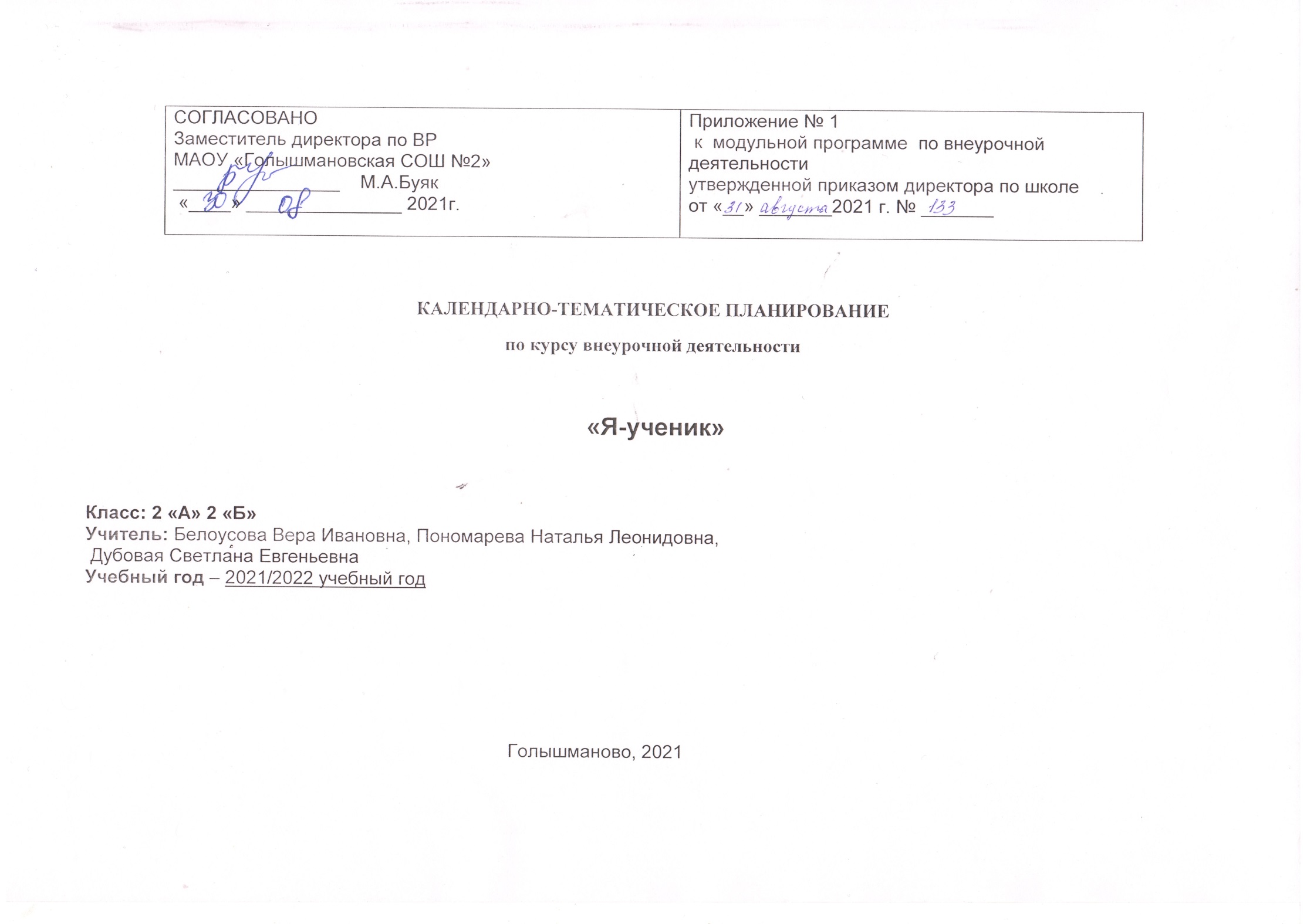 Календарно-тематическое планирование модуля «Экологическая азбука»Календарно-тематическое планирование модуля «Театральная студия»Календарно-тематическое планирование модуля «Весёлая логика»№ п/пНазвание разделов, темаКоличество часов1Тема 1. Введение22Тема 2. Природоохранная деятельность осенью3 Осенние  явления в природе1Работа над индивидуальными проектами: «Не проходите мимо».1Работа над коллективным проектом «Влияние хозяйственной деятельности местного населения на окружающую среду поселка Голышманово и его окрестностей»13Тема 3.Природоохранная деятельность зимой.4Растения и животные зимой. Зимующие птицы.1Значение зимней подкормки для птиц. Техники изготовления кормушек для птиц и способы их прикрепления.1Школьная акция  «Кормушка»1Творческая коллективная работа-школьная стенгазета «Они зимуют рядом с нами».14Тема 4.Природоохранная деятельность весной.3Весенние явления в природе. Фенологические наблюдения. 1Просветительские беседы на темы: «Березкины слезки».1Экскурсия в музей «Птицы нашего края»1 Итого:12 часов№Название темы, разделаКоличество часов1 Раздел:  Вводное занятие (1 час)1История возникновения театра.12 раздел:  Театральная игра. Культура и техника речи (  4 часа)2Уроки сценической речи13Звуковое сопровождение спектакля.14-5Театр кукол. История появления кукол.23 Раздел:  Основы театральной культуры. Работа над спектаклем (пьесой, сказкой) (5 часов )  6Театр теней (групповая работа)17Пластилиновый мир.18Внутреннее - внешнее". Этюды на повадки животных. Образное представление неодушевлённых предметов19«Говорящие предметы». Рассказ от лица предмета. Этюды на память физических действий- действия с воображаемыми предметами110Учимся танцевать. Ритмика.14 Раздел: Заключительное занятие( 1 час)11Показ лучших сценических историй этюдов, упражнений.1Всего:11часов№ п/пНазвание темыКоличество часов1Что такое логика12Временные понятия13Ориентировка в пространстве14Дорисуй, нарисуй, раскрась15Классификация: Найди закономерность16,7Ребусы, шарады28,9Графический диктант210,11Решение логических задач2           Итого:           Итого:11 часов№ п/пДата по плануДата по фактуНазвание разделов, темкол-вочасов1Тема 1.      Введение2Тема 2.     Природоохранная деятельность осенью32Осенние  явления в природе13Работа над индивидуальными проектами: «Не проходите мимо».14Работа над коллективным проектом «Влияние хозяйственной деятельности местного населения на окружающую среду поселка Голышманово и его окрестностей»1Тема 3.Природоохранная деятельность зимой.45Растения и животные зимой. Зимующие птицы.6Значение зимней подкормки для птиц. Техники изготовления кормушек для птиц и способы их прикрепления.7Школьная акция  «Кормушка»8Творческая коллективная работа-школьная стенгазета «Они зимуют рядом с нами».Тема 4.Природоохранная деятельность весной.39Весенние явления в природе. Фенологические наблюдения. 10Просветительские беседы на темы: «Березкины слезки».11Экскурсия в музей «Птицы нашего края» Итого: Итого: Итого:12 часов№ п/пДата по плануДата по фактуНазвание разделов, темСодержание занятия1 Раздел:  Вводное занятие (1 час)113.09История возникновения театра.Основные вехи развития театрального искусства. Древнегреческие музы. Вид древнегреческого театра. Театр времён Шекспира. Театр 19 века. Современный театр2 раздел:  Театральная игра. Культура и техника речи (  4 часа)220.09Уроки сценической речиОсанка. Артикуляционная гимнастика. Работа над техникой речи327.09Звуковое сопровождение спектакля.Роль музыки в спектакле. Место звуков и шумов в жизни и на сцене.4-54.1011.10Театр кукол. История появления кукол.Изготовление пальчиковых кукол, кукол – марионеток. Понятие о речевой гимнастике и об особенностях речи различных персонажей кукольного спектакля: детей, взрослых, зверей. Понятие об артикуляции и выразительном чтении различных текстов (диалог, монолог, прямая речь, речь автора за кадром, р-з о природе). Взаимодействие действующих лиц в предлагаемых обстоятельствах на сцене. Разыгрывание сцен из сказки А.Толстого «Приключения Буратино»3 Раздел:  Основы театральной культуры. Работа над спектаклем (пьесой, сказкой) (5 часов )  618.10Театр теней (групповая работа)Театр теней. Организация и проведение спектакля. Разыгрывание несложных пьес.71.11Пластилиновый мир.Создание пластилиновой сказки. Как лепить сказочного человечка.88.11Внутреннее - внешнее". Этюды на повадки животных. Образное представление неодушевлённых предметовНаблюдение за животными, сравнение внешних качеств, повадок зверей, птиц с человеческими чертами характера. Пробные этюды. Совершенствование актёрского мастерства. Уточнить представления детей о  внутреннем мире и его проявлении во внешних качествах. Беседа с видео показом, творческая мастерская. Образное представление неодушевлённых предметов915.11«Говорящие предметы». Рассказ от лица предмета. Этюды на память физических действий- действия с воображаемыми предметамиУточнить представления детей о  внутреннем мире и его проявлении во внешних качествах. Образное представление неодушевлённых предметов. Закрепление актёрского приёма - пользоваться воображаемым предметом. Развивать наблюдательность, последовательность действий, эмоциональный жест, логику действий. Представление своих работ, обсуждение.1022.11Учимся танцевать. Ритмика.Место хореографии в современном мировом искусстве. Просмотр видеоматериалов о творчестве великих танцоров. Инструктаж по безопасному выполнению упражнений и  танцевальных движений. Освоение поз и движений классического танца. Упражнения на укрепление мышц рук, ног, спины, шеи. Функциональное назначение и особенности проведения основных видов разминки: сидя, стоя, лёжа. Освоение поз и движений, характерных для эстрадного танца; индивидуальная работа с одарёнными детьми.Выполнение упражнений под музыку «Антошка», «Львёнок и черепаха», «Эскимос и папуас»4 Раздел: Заключительное занятие( 1 час)1129.11Показ лучших сценических историй этюдов, упражнений.Реализовать все способности учащихся, полученные за время обучения основам театрального искусстваИтого:№ п/пДата по плануДата по фактуТема занятияВиды деятельности (элементы содержания занятий)Результаты освоения курса внеурочной деятельностиОбразовательные ресурсы1Что такое логикаБеседа «Что такое логика»Знакомство. Введение в курс предмета.2Временные понятияУпражнение «Временные понятия»Дети закрепят знания о времени суток, научатся определять их последовательность: утро- день- вечер- ночь. Познакомятся с понятиями: «вчера», «сегодня», «завтра», освежат знания о временах года, месяцах.       3Ориентировка в пространствеУпражнение «Ориентировка в пространстве»Дети закрепят умение составлять и выделять группы из одного или двух предметов; обозначать количество предметов соответствующей цифрой.Повторят знания о пространственной направленности: вверх, вниз, направо, налево, вперед, назад.4Дорисуй, нарисуй, раскрасьУпражнение «Дорисуй, нарисуй, раскрась»Дети учатся анализировать информацию. Закрепляют навыки счёта, развивают воображение.5Классификация: Найди закономерностьУпражнение "Найди закономерность"Дети учатся анализировать информацию. Развивают мышление, воображение, логику.6,7Ребусы, шарадыУпражнение «Головоломки»Дети учатся анализировать информацию. Развивают мыслительные процессы, воображение, логику.6,7Ребусы, шарадыУпражнение «Головоломки»Дети учатся анализировать информацию. Развивают мыслительные процессы, воображение, логику.8,9Графический диктантУпражнение «Графический диктант»Дети учатся анализировать информацию. Развивают мыслительные процессы, воображение, логику.8,9Графический диктантУпражнение «Графический диктант»Дети учатся анализировать информацию. Развивают мыслительные процессы, воображение, логику.10,11Решение логических задачРешение логических задачДети учатся анализировать информацию. Развивают мыслительные процессы, воображение, логику.